CURRICULAM VITAECareer Objective:Seeking a challenging and responsible career in a growth oriented environment. Intend to give the best out of any given opportunity through steadfastness of purpose, dedication, etiquette and sincerity.Work Experience:Company   : Hadaf Al Khaleej Debt Collection (TAHSEEL)Designation: Recovery Officer Duration      : May 2015 –Dec 2016Key Responsibilities:Following on late payments and arranging reminder calls to customersArranging meetings with customer to offer amicable settlements on write off accountsNegotiate with bank for good discount on behalf of customersAssist customers for settlement letter and clearance letter from bankTracing skip customers and establishing contact in order to collect payments.Company     : MFG Jewellery Product,MumbaiDesignation  :   HR Assistant Duration        :  July 2012 – Oct 2014Key Responsibilities:.Understanding manpower requisition from the concerned department.Sourcing candidates that match the desired skills.Screaning the candidates by conducting telephonic or personal interviews.Ensure planning. monitoring and appraisal of employee work results while design a proper career plan for performing personnel.Maintain human resource staff by recruiting, selecting, and training employees.Maintaining and updating the database of the candidates.Tools and Techniques:SAP(MATERIAL MANAGEMENT –END USER LEVEL)MS Office packageEducational Qualification:Master Of  Business  Administration (M.B.A –HR&MARKETING) Anna University, Tamilnadu, India.Bachelor of Science (I.T) Manonmaniam Sundaranar University, Tamilnadu, India.Personal Skills:Comprehensive problem solving abilities.Willingness to learn.Team facilitator and hard worker.Personal Information:Date of Birth		: 12.05.1988Gender			: MaleMarital Status		: MarriedNationality		: IndianLanguages Known: Speak			: English, Tamil &MalayalamRead			: English, Tamil Write			: English, Tamil Declaration:I  Mohammad, hereby declare that the above mentioned information is correct to the best of my knowledge and I bear the responsibility for the correctness of the particulars.Mohammad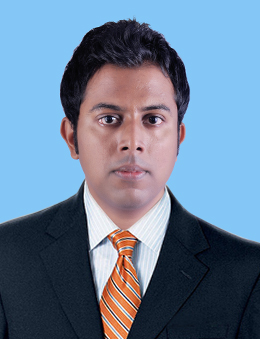 M.B.A –HR & MARKETINGMohammad.356440@2freemail.com 